АДМИНИСТРАЦИЯ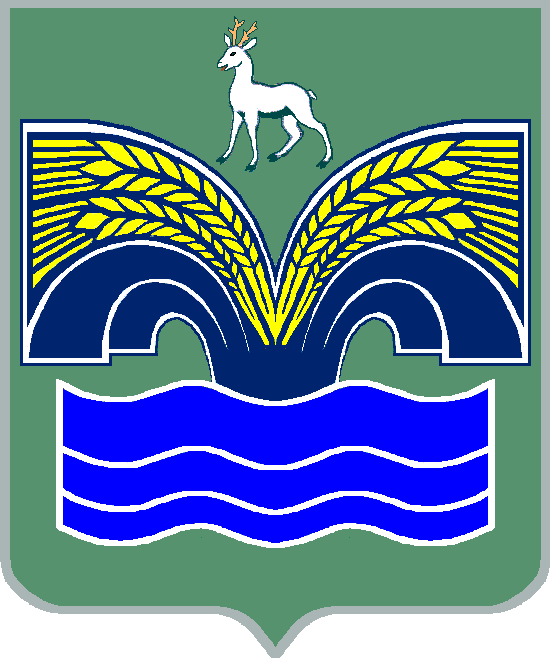 МУНИЦИПАЛЬНОГО РАЙОНА  КРАСНОЯРСКИЙСАМАРСКОЙ ОБЛАСТИРАСПОРЯЖЕНИЕот20.10.2021№314Об утверждении карты комплаенс-рисков в администрации муниципального района Красноярский Самарской областина 2022 годВ соответствии с пунктом 3 части 4 статьи 36 Федерального закона от 06.10.2003 №131-ФЗ «Об общих принципах организации местного самоуправления в Российской Федерации», пунктом 5 статьи 44 Устава муниципального района Красноярский Самарской области, принятого решением Собрания представителей муниципального района Красноярский Самарской области от 14.05.2015 №20-СП, пунктом 2.1 Положения об организации в администрации муниципального района Красноярский Самарской области системы внутреннего обеспечения соответствия требованиям антимонопольного законодательства (антимонопольного комплаенса), утвержденного постановлением администрации муниципального района Красноярский Самарской области от 05.09.2019 №281,1. Утвердить прилагаемую карту комплаенс-рисков в администрации муниципального района Красноярский Самарской области на 2022 год.2. Управлению экономики и инвестиций администрации муниципального района Красноярский Самарской области довести настоящее распоряжение до муниципальных служащих администрации муниципального района Красноярский Самарской области и руководителей отраслевых (функциональных) органов администрациимуниципального района Красноярский Самарской области.3. Руководителям структурных подразделений и отраслевых (функциональных) органов администрации муниципального района Красноярский Самарской области на постоянной основе проводить работу по минимизации и устранению комплаенс-рисковв администрации муниципального района Красноярский Самарской области, утвержденных настоящим распоряжением.4. Опубликовать настоящее распоряжение в газете «Красноярский вестник» и на официальном сайте администрации муниципального района Красноярский Самарской области в сети Интернет.5. Настоящее распоряжение вступает в силу со дня его подписания.6. Контроль за исполнением настоящего распоряжения оставляю за собой.Глава района								М.В.БелоусовУханова 21953УТВЕРЖДЕНАраспоряжением администрациимуниципального районаКрасноярский Самарской областиот 20.10.2021   № 314Карта комплаенс-рисков в администрации муниципального района Красноярский Самарской области на 2022 годУровень рискаВид риска (описание)Причины и условия возникновения (описание)Общие меры по минимизации и устранению рисковНаличие (отсутствие) остаточных рисковВероятность повторного возникновения рисковВысокийНе предусмотренное законодательством о контрактной системе ограничение доступа к участию в закупках товаров, работ, услуг для муниципальных нужд, проводимых конкурентными способамиОшибочное применение специалистами Администрации муниципального района Красноярский Самарской области и ее отраслевыми (функциональными) органами(далее – специалисты) норм антимонопольного и бюджетного законодательства; отсутствие достаточной квалификации у специалистов;высокая нагрузка на специалистовПериодическое обучение специалистов, осуществляющих закупки товаров, работ, услуг для обеспечения муниципальных нужд;проведение круглых столов по изменениям законодательстваОстаточные риски маловероятныПовторное возникновение рисков маловероятноВысокийУстановление не предусмотренных законом о контрактной системе требований к товарам, работам, услугамОшибочное применение специалистами норм антимонопольного и бюджетного законодательства; отсутствие достаточной квалификации у специалистов;высокая нагрузка на специалистовПериодическое обучение специалистов, осуществляющих закупки товаров, работ, услуг для обеспечения муниципальных нужд;проведение круглых столов по изменениям законодательстваОстаточные риски маловероятныПовторное возникновение рисков маловероятноВысокийВключение в состав лотов товаров, работ, услуг, функционально не связанных между собой и предметом закупкиОшибочное применение специалистами норм антимонопольного и бюджетного законодательства; отсутствие достаточной квалификации у специалистов;высокая нагрузка на специалистовПериодическое обучение специалистов, осуществляющих закупки товаров, работ, услуг для обеспечения муниципальных нужд;проведение круглых столов по изменениям законодательстваОстаточные риски маловероятныПовторное возникновение рисков маловероятноВысокийНарушение при осуществлении закупок товаров, работ, услуг для муниципальных нужд путем выбора способа определения поставщика, повлекшее за собой нарушение антимонопольного законодательстваИспользование способа определения поставщика, повлекшее за собой необоснованное сокращение числа участников закупки;отсутствие достаточной квалификации у специалистов;высокая нагрузка на специалистовПериодическое обучение специалистов, осуществляющих закупки товаров, работ, услуг для обеспечения муниципальных нужд;проведение круглых столов по изменениям законодательстваОстаточные риски маловероятныПовторное возникновение рисков маловероятноВысокийСоздание участнику (участникам) закупки преимущественных условий участия в закупках, а также предоставление ему (им) доступа к информации в приоритетном порядкеНедостаточная проработка  документации о закупке;стремление привлечь к участию в закупках надежного поставщика;отсутствие достаточной квалификации у специалистовПовышение качества проработки документации о закупке;усиление внутреннего контроля за соблюдением специалистами антимонопольного законодательства, а также законодательства о контрактной системе в сфере закупок товаров, работ, услуг для обеспечения муниципальных нужд;исключение случаев взаимодействия организатора закупки с хозяйствующими субъектами по вопросам предоставления им информации о проведении закупки в приоритетном порядкеОстаточные риски маловероятныПовторное возникновение рисков маловероятноВысокийНарушение порядка определения и обоснования начальной (максимальной) цены контрактаОшибочное применение специалистами норм антимонопольного и бюджетного законодательства; отсутствие достаточной квалификации у специалистов;высокая нагрузка на специалистовПериодическое обучение специалистов, осуществляющих закупки товаров, работ, услуг для обеспечения муниципальных нужд;проведение круглых столов по изменениям законодательстваОстаточные риски маловероятныПовторное возникновение рисков маловероятноВысокийНарушение процедуры проведения аукционов (торгов) на право заключения договора аренды (безвозмездного  пользования) муниципального имущества (за исключением земельных участков)Несвоевременное опубликование извещения о проведении торгов;неполные сведения в извещении о проведении торгов (отсутствие технических условий, неверно указаны реквизиты для задатка);ошибочное применение специалистами норм антимонопольного и бюджетного законодательства; отсутствие достаточной квалификации у специалистов;высокая нагрузка на специалистовПериодическое обучение специалистов, осуществляющих организацию продажи муниципального имущества;контроль и согласование документов начальником юридического отдела КУМСОстаточные риски маловероятныПовторное возникновение рисков маловероятноВысокийНарушение антимонопольного законодательства при оказании муниципальной услуги «Предоставление земельных участков на торгах»Несвоевременное опубликование извещения о проведении торгов;неполные сведения в извещении о проведении торгов (отсутствие технических условий, неверно указаны реквизиты для задатка);отклонение заявок на участие в торгах;ошибочное применение специалистами норм антимонопольного и бюджетного законодательства; отсутствие достаточной квалификации у специалистов;высокая нагрузка на специалистовПериодическое обучение специалистов, осуществляющих организацию продажи муниципального имущества;контроль и согласование документов начальником юридического отдела КУМСОстаточные риски маловероятныПовторное возникновение рисков маловероятноВысокийНарушение антимонопольного законодательства при оказании муниципальной услуги «Предоставление земельных участков без проведения торгов»Заключение договоров аренды с лицами, право которых на заключение договора без проведения торгов не подтверждено;предоставление земельных участков, предназначенных для целей строительства без проведения торговПериодическое обучение специалистов, осуществляющих организацию продажи муниципального имущества;контроль и согласование документов начальниками отдела земельных отношений и юридического отдела КУМСОстаточные риски маловероятныПовторное возникновение рисков маловероятноСущественныйЗаключение соглашения, которое может привести к ограничению, устранению или недопущению конкуренцииНедооценка специалистами Администрации отрицательного воздействия положений соглашения на состояние конкуренции;недостаточность знаний антимонопольного законодательства у специалистов Администрации;недостаточный уровень внутреннего контроля за соблюдением антимонопольного законодательстваПовышение квалификации у специалистов в части знаний антимонопольного законодательства;усиление внутреннего контроля за соблюдением специалистами Администрации антимонопольного законодательстваОстаточные риски маловероятныПовторное возникновение рисков маловероятноСущественныйНарушение предоставления преференций антимонопольного законодательства при предоставлении места размещения нестационарного торгового объектаНесоблюдение порядка размещения нестационарного торгового объекта;предоставление преференций, не основанных на нормах законодательстваПериодическое обучение специалистов, осуществляющих организацию продажи муниципального имущества;контроль и согласование документов начальником юридического отдела КУМСОстаточные риски маловероятныПовторное возникновение рисков маловероятноСущественныйРазработка и принятие нормативных правовых актов, положения которых могут привести к ограничению, устранению или недопущению конкуренции, в том числе посредством установления в порядках предоставления субсидий критериев отбора их получателей, которые могут привести к ограничению или устранению конкуренцииНедооценка специалистами Администрации отрицательного воздействия положений проектов нормативных правовых актов на состояние конкуренции;ошибочное применение специалистами Администрации норм антимонопольного законодательства;недостаточность знаний антимонопольного законодательства у специалистов Администрации;недостаточный уровень внутреннего контроля за соблюдением специалистами Администрации требований антимонопольного законодательстваБолее детальное изучение специалистами Администрации положений антимонопольного законодательства;усиление внутреннего контроля за проведением разработчиками проектов нормативных правовых актов оценки соответствия их положений требованиям антимонопольного законодательства;размещение специалистами Администрации разработанных им проектов нормативных правовых актов на официальном сайте Администрации в информационно-телекоммуникационной сети Интернет в целях обеспечения оценки их влияния на развитие конкуренции гражданами и организациями в рамках проведения процедуры оценки регулирующего воздействия нормативно-правовых актов;повышение квалификации у специалистов Администрации в части знаний антимонопольного законодательстваОстаточные риски маловероятныПовторное возникновение рисков маловероятноСущественныйПредоставление обратившимся гражданам или юридическим лицам информации в приоритетном порядкеНедостаточный уровень внутреннего контроляУсиление внутреннего контроля;повышение уровня квалификации  у специалистов АдминистрацииОстаточные риски маловероятныПовторное возникновение рисков маловероятноНезначительныйНарушение процедуры в проведении аукционов (торгов) по приватизации муниципального имущества;организация проведения торгов (аукционов) по продаже земельных участков и имущества, находящихся в собственности муниципального района Красноярский Самарской областиНесвоевременное опубликование извещения о проведении торгов;неполные сведения в извещении о проведении торгов (отсутствие технических условий, неверно указаны реквизиты для задатка);принятие решения о проведении торгов, заключении договора с победителем при необоснованном включении в документацию о проведении торгов (аукционную документацию) условий в интересах определенного лица – необоснованное ограничение конкуренции;отсутствие достаточной квалификации у специалистов, обеспечивающих организацию торгов;ненадлежащее осуществление контроля за процедурой проведения торговКонтроль со стороны руководителей структурных подразделенийи отраслевых (функциональных) органов, задействованных в проведении аукционов (торгов);повышение уровня квалификации у специалистов в части знаний антимонопольного законодательстваОстаточные риски  вероятныПовторное возникновение рисков маловероятноНезначительныйНезаконное оказание муниципальной услуги, принятие необоснованных решенийОшибочный анализ информации (документов);неоднозначность толкования формулировок законодательства и нормативно-правовых актов;нарушение сроков оказания муниципальных услуг, затягивание (препятствие) процедуры предоставления муниципальной услуги, запрос недопустимых документов или сведений, необоснованный отказ в предоставлении муниципальной услуги;отсутствие достаточной квалификации у специалистов;ненадлежащее осуществление текущего контроля за предоставлением муниципальных услугКонтроль со стороны руководителей структурных подразделенийи отраслевых (функциональных) органов, задействованных в проведении аукционов (торгов);проведение плановых совещаний со специалистами АдминистрацииОстаточные риски   маловероятныПовторное возникновение рисков маловероятно